ANÁLISIS E INTERPRETACIÓN DE LOS RESULTADOSAnálisis estadístico de los instrumentos aplicadosLuego de haber aplicado el instrumento de evaluación a los niños y niñas los resultados se tabularon y organizaron por medio de tablas para ser procesados en términos de medidas descriptivas como lo mencionaremos a continuación: distribución de frecuencias, porcentajes, medias aritméticas, desviación y puntaje Z.Para el procesamiento de cada una de las medidas descriptivas se realizaron los siguientes pasos: Se tomó en cuenta la descripción tomada de la escala de Likert donde se califica con la medida de eneatipos, es decir medidas entre el 1 y el 4, con el fin de obtener los valores correspondientes.Se organizó la información de cada una de las calificaciones tanto del grupo experimental como de control, del pre y post test en tablas de informaciónPara la tabulación de los datos obtenidos se utilizó el programa Excel, en el cual la tabla de frecuencias está conformada por las columnas siguientes: número de intervalo, eneatipo (variable x), frecuencias (f), producto de la frecuencia por la variable (), la variable al cuadrado () y el producto de la frecuencia por la variable al cuadrado (), como se lo puede apreciar más adelante. Por último, se interpretó los datos obtenidos en la tabla de frecuencias.  	Para la prueba de hipótesis se eligió la prueba estadística de distribución normal Z, que se denota con Zt o simplemente Z al valor crítico que separa las áreas de rechazo o aceptación de la hipótesis nula. En un ensayo a dos colas, para un nivel de significación del 5%,  =0,05.Pre testGrupo experimentalTabla 9 Tabulación del pre test grupo experimentalFuente: Aplicación pre test Elaborado por: Tatiana Moreira C.	En la tabla anterior se presentan los datos tabulados de la aplicación del instrumento del grupo pre test experimental, se puede observar que cada ítem está en la dimensión que corresponde de acuerdo a la variable dependiente.	Después de realizar la tabulación se procedió a la utilización del programa Excel con el fin de contabilizar cada uno de los eneatipos establecidos en la escala de Likert, donde se obtuvo la siguiente tabla.Tabla 10. Escala cuantitativa grupo experimental Pre test		Fuente: Aplicación pre test		Elaborado por: Tatiana Moreira C.	Esta tabla muestra la predominancia del eneatipo 1 que corresponde al elemento en la escala de Likert Nunca, demostrando que del grupo experimental el 47% de los niños y niñas no ejecutan actividades relacionadas con el desarrollo cognitivoGráfico 12. Grupo experimental pre testFuente: Aplicación pre testElaborado por: Tatiana Moreira C.	En el pastel presentado anteriormente se puede evidenciar la distribución de las frecuencias en la tabulación de los datos, con 213 respuestas del elemento nunca, 192 a rara vez, 45 a frecuentemente y 0 a nunca; lo que indica que la mayoría de las actividades ejecutadas relacionadas con el desarrollo cognitivo poseen poco avance.	En el cuadro que se muestra a continuación se observan los datos estadísticos para posteriormente calcular la media aritmética y la desviación del grupo experimental.Tabla 11. Cálculos grupo experimentalFuente: Aplicación pre testElaborado por: Tatiana Moreira C.Los valores que están de color azul se utilizarán para cálculos posterioresGrupo controlTabla 12. Tabulación del pre test grupo controlFuente: Aplicación pre test Elaborado por: Tatiana Moreira C.	En la tabla anterior se presentan los datos tabulados de la aplicación del instrumento del grupo pre test control, se puede observar que cada ítem está en la dimensión que corresponde de acuerdo a la variable dependiente.	La tabla de frecuencia muestra que la el ítems rara vez es el que presenta mayor tendencia con un valor de 234.Tabla 13. Escala cuantitativa grupo control Pre testFuente: Aplicación pre testElaborado por: Tatiana Moreira C.Gráfico 13. Grupo control pre testFuente: Aplicación pre testElaborado por: Tatiana Moreira C.	En del pastel presentado anteriormente se puede evidenciar la distribución de las frecuencias en la tabulación de los datos, donde el mínimo valor es 0 correspondiente al elemento siempre y el de mayor valor es 234 de rara vez, demostrando que los niños y niñas ejecutan escasamente las actividades relacionadas con el desarrollo cognitivo. 	En el cuadro que se muestra a continuación se observan los datos estadísticos del grupo control para posteriormente calcular la media aritmética y la desviación necesarias para calcular el puntaje Z.Tabla 14. Cálculos grupo controlFuente: Aplicación pre testElaborado por: Tatiana Moreira C.Una vez obtenidas las tablas y los cálculos estadísticos se procede al análisis de las medidas aritméticas de los grupos experimental y control, con ayuda de fórmulas estadísticas con la siguiente nomenclatura.Desviación típica.∑f = Sumatoria de las frecuencias.N = Número total de casos.∑x = Sumatoria de las variables (ítems).n = Número total de datos.Cálculo de la media aritmética	La media aritmética de cada grupo se calcula dividiendo la sumatoria de la frecuencia por los eneatipo entre el número de casos estudiados durante la aplicación del pre test.Gráfica 14. Media aritmética Pre testFuente: Aplicación Pre testElaborado por: Tatiana Moreira C	En el grafico N° 14 se muestra una comparación de la media aritmética tanto del grupo experimental como de control, teniendo los valores de 1,78 y 1,63 centésimas por lo que se concluye que los dos grupos presentan los mismos pre requisitos para continuar con el estudio.Calculo de la desviación típicaPost testGrupo experimentalTabla 15. Tabulación del post test grupo experimentalFuente: Aplicación post test Elaborado por: Tatiana Moreira C.	En la tabla anterior se presentan los datos tabulados de la aplicación del instrumento del grupo post test experimental, se puede observar que cada ítem está en la dimensión que corresponde de acuerdo a la variable dependiente.Tabla 16. Escala cuantitativa grupo experimental Post testFuente: Aplicación post testElaborado por: Tatiana Moreira C.	Esta tabla muestra la predominancia del eneatipo 3 que corresponde al elemento en la escala de Likert frecuentemente, lo que demuestra que los ítems estudiados tienen mayor tendencia; es decir, que las actividades relacionadas con el desarrollo cognitivo han sido desarrolladas al aplicar la intervenciónGráfico 15. Grupo experimental post testFuente: Aplicación post testElaborado por: Tatiana Moreira C.	En el cuadro que se muestra a continuación se observan los datos estadísticos del post test para posteriormente calcular la media aritmética y la desviación del grupo experimentalTabla 17. Cálculos grupo experimentalFuente: Aplicación post testElaborado por: Tatiana Moreira C.Grupo controlTabla 18. Tabulación del post test grupo controlFuente: Aplicación post test Elaborado por: Tatiana Moreira C.	En la tabla anterior se presentan los datos tabulados de la aplicación del instrumento del grupo post test control, se puede observar que cada ítems está en la dimensión que corresponde de acuerdo a la variable dependiente.	La tabla de frecuencia muestra que la el ítems nunca es el que presenta mayor tendencia con un valor de 200.Tabla 19. Escala cuantitativa grupo control Post testFuente: Aplicación post testElaborado por: Tatiana Moreira C.Gráfico 16. Grupo control post testFuente: Aplicación post testElaborado por: Tatiana Moreira C.	En el gráfico anteriormente se puede evidenciar la distribución de las frecuencias en la tabulación de los datos, donde las actividades que se ejecutaron relacionadas con el desarrollo cognitivo no muestran mayor adelanto obteniendo como mayor respuesta nunca y 0 respuestas a favor del siempre.	En el cuadro que se muestra a continuación se observan los datos estadísticos del grupo control para posteriormente calcular la media aritmética y la desviación necesarias para calcular el puntaje Z.Tabla 20. Cálculos grupo controlFuente: Aplicación post testElaborado por: Tatiana Moreira C.	Una vez obtenidas las tablas y los cálculos estadísticos se procede al análisis de las medidas aritméticas de los grupos experimental y control, con ayuda de fórmulas estadísticas con la siguiente nomenclatura.Desviación típica.∑f = Sumatoria de las frecuencias.N = Número total de casos.∑x = Sumatoria de las variables (ítems).n = Número total de datos.Cálculo de la media aritmética	La media aritmética de cada grupo se calcula dividiendo la sumatoria de la frecuencia por los eneatipo entre el número de casos estudiados durante la aplicación del post test.Gráfico 17 Media aritmética Post testFuente: Aplicación Post testElaborado por: Tatiana Moreira C	En el grafico N° 17 se muestra una comparación de la media aritmética tanto del grupo experimental como de control, teniendo los valores de 2,98 y 1,89 centésimas, por lo que se puede mencionar que existe una diferencia de 1,09  concluyendo que después de la aplicación del plan de intervención la diferencia es mucho mayor que al inicio de la investigación.Calculo de la desviación típica	Una vez obtenido los datos para el puntaje Z, se procede a la comparación del grupo experimental y control tanto en el pre test como en el post test, obteniendo como resultados un incremento después de la aplicación de la intervención.Gráfico 18. Cuadro comparativo de medias aritméticasElaborado por: Tatiana Moreira C.	En el pre test el grupo experimental se tiene como resultado la media de 1,63, mientras que después de la aplicación de la intervención la medida que se obtuvo es de 2.98, es decir, se observa un incremento  de 1.35; en otras palabras se evidencia un incremento tras la aplicación de la propuesta.	En el post test con el grupo control se obtuvo como resultados 1,78 mientras que en el post test se tiene la medida de 1,89 después de la aplicación de la intervención existiendo una diferencia de 0,211; en este grupo no se realizó la aplicación del plan de intervención por lo que la diferencia es mínima y no varía entre el grupo control y experimental.Análisis y prueba de hipótesis:	La investigación presenta dos hipótesis, una de la cuales fue asumida tras la realización de los cálculos estadísticos necesarios para la obtención del  puntaje Z.	La hipótesis de la investigación será aceptada si la media aritmética del grupo experimental es distinta a la del grupo control, expresada en lenguaje matemática de la siguiente manera.Hi: 	Al aceptar dicha hipótesis se presenta dos posibilidades, la primera que la media aritmética del grupo experimental sea mayor a la del grupo controlA1: 	Y la segunda opción en la que la media aritmética del grupo experimental sea menor a la del grupo control.A2: 	La hipótesis nula será aceptada en caso de que las medias aritméticas de los dos grupos sean de igual valor y se detalla a continuación usando lenguaje matemática.Ho: 	Para proceder al análisis y la prueba de hipótesis, se procede a calcular una media aritmética general de cada grupo y de la misma manera se procede con la desviación, para ello se tomó en cuenta los datos obtenidos en la aplicación de las pruebas pre y post test, dando como resultado un valor correspondiente al grupo experimental y uno correspondiente al grupo control.Calculo del grupo experimentalTabla  21 Registro de test  del grupo experimental.Fuente: Pre test, post testElaborado por: Tatiana Moreira C.	Con los datos obtenidos se procede a promediar en el grupo experimental se obtuvo una media aritmética equivalente a 2.31 y una desviación estándar de 0.73; estos datos serán tomados para realizar el puntaje Z.Calculo del grupo controlTabla  22 Registro de test  del grupo control.Fuente: Pre test y post testElaborado por: Tatiana Moreira C.	Al promediar los datos en el grupo control se obtuvo una media aritmética de 1.83 y a su vez 0.77 correspondiente a la desviación estándar, datos que serán útiles para el cálculo del puntaje ZDeterminación de valores críticos y sus regiones de rechazo:	Mediante el cálculo de la prueba paramétrica Z se rechaza la hipótesis nula si:  o también   donde zt es el valor teórico de Z para un nivel de significación del 5%, ; es decir que la investigación tendrá un 95% de confiabilidad; caso contrario se acepta la hipótesis de investigación con una de las dos alternativas.Cálculos con la prueba paramétrica Z:	Al aplicar cada una de las formulas del puntaje Z se obtiene un valor de 9.4, misma cantidad que será representada gráficamente en la campana de Gauss.Toma de decisión estadística:	Al comparar el valor de Z calculado y el valor de Z teórico . Podemos observar que zc = 9.4 está en la zona de aceptación de la hipótesis de investigación, lo cual nos lleva a aceptar la hipótesis alternativa (Hi) de investigación y rechazar la hipótesis nula (Ho)	En otras palabras, el desarrollo cognitivo de los niños y niñas que utilizaron el Brain Gym como herramienta didáctica, superaron en gran proporción al grupo de niños y niñas que no utilizo el manual de ejercicios prácticosGráfico19 Valor de Z teórica y Z calculada.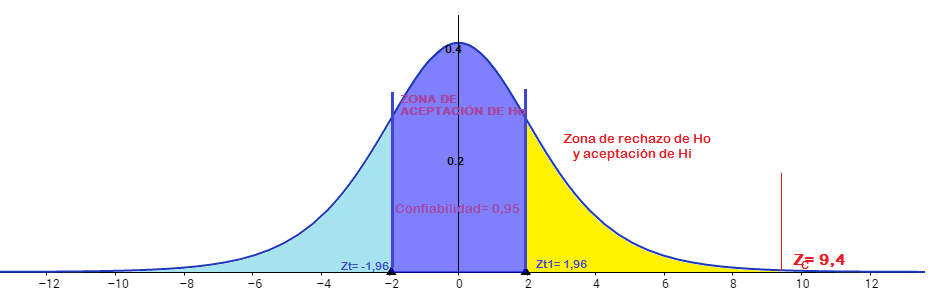 Fuente: Cálculo de Z mediante el programa Geogebra.Elaborado por: Tatiana Moreira C.	Las siguientes tablas y gráficos de porcentajes permiten evidenciar el nivel de desarrollo de las actividades relacionadas con las funciones mentales planteadas en los grupos de estudio.Datos estadísticos de actividades relacionadas con la percepciónTabla 23 Rendimiento de los niños y niñas en la aplicación de las actividades de percepción Pre testGráfico 20 Actividades relacionadas con la percepción Pre testFuente: Aplicación pre test destrezas relacionadas con la percepciónElaborado por: Tatiana Moreira C.	El presente cuadro muestra el nivel de desarrollo de los niños y niñas en las actividades relacionadas con la percepción, donde se observan los siguientes porcentajes más altos: grupo experimental 48% en la escala insuficiente y en el grupo de control 55% en la escala regular.Tabla 24 Rendimiento de los niños y niñas en la aplicación de las actividades de percepción Post testGráfico 21 Actividades relacionados con la percepción Post testFuente: Aplicación Post test destrezas relacionadas con la percepciónElaborado por: Tatiana Moreira C.	En las actividades relacionadas con la percepción del Post test, se obtuvieron los siguientes porcentajes: en el grupo experimental la escala de muy bueno muestra un 41% mientras que el grupo de control presenta un 42% en la escala insuficiente, lo que comprueba que hubo un avance en el grupo experimental.Datos estadísticos de actividades relacionadas con la atenciónTabla 25 Rendimiento de los niños y niñas en la aplicación de las actividades de atención pre test.Gráfico 22 Actividades relacionadas con la atención pre test.Fuente: Aplicación pre test, destrezas relacionadas con la atención.Elaborado por: Tatiana Moreira C.	El gráfico 25 muestra los niveles de desarrollo de los niños y niñas en las actividades relacionadas con la atención los mismos que presentan los siguientes resultados: grupo experimental 53% en la escala insuficiente y en el grupo de control 48% en la misma escala.Tabla 26 Rendimiento de los niños y niñas en la aplicación de las actividades de atención post test.Gráfico 23 Actividades relacionadas con la atención post test.Fuente: Aplicación post test, destrezas relacionadas con la atención.Elaborado por: Tatiana Moreira C.	El presente cuadro muestras el nivel de desarrollo de los niños y niñas en las actividades de atención donde se obtienen los siguientes resultados del post test: 57% en la escala muy bueno como valor más elevado del grupo experimental y 52% en la escala insuficiente del grupo control. Esto demuestra que los porcentajes mejoraron en el grupo experimental.Datos estadísticos de actividades relacionadas con la concentraciónTabla 27 Rendimiento de los niños y niñas en la aplicación de las actividades de concentración Pre testGráfico 24 Actividades relacionadas con la concentración pre test.Fuente: Aplicación pre test, destrezas relacionadas con la concentraciónElaborado por: Tatiana Moreira C.	En el gráfico 24 se observa el nivel de desarrollo al realizar las actividades de concentración donde los niños y niñas obtuvieron los siguientes porcentajes: en el grupo experimental 50% en la escala  insuficiente y en el grupo de control 47% en la escala de regular, siendo estos los valores más elevados.Tabla 28 Rendimiento de los niños y niñas en la aplicación de las actividades de concentración Post testGráfico 25 Actividades relacionadas con la concentración post test.Fuente: Aplicación post test, destrezas relacionadas con la concentración.Elaborado por: Tatiana Moreira C.	El presente gráfico muestra el nivel de desarrollo de los niños y niñas en las actividades relacionadas con la concentración, donde se observan como porcentajes más elevados los siguientes: grupo experimental 37% en la escala bueno y en el grupo de control 49% en la escala insuficiente. Lo que indica que las actividades relacionadas con la concentración mejoraron en el grupo experimental.Datos estadísticos de actividades relacionadas con la memoriaTabla 29 Rendimiento de los niños y niñas en la aplicación de las actividades de Memoria Pre testGráfico 26 Actividades relacionadas con la memoria Pre testFuente: Aplicación del pre test, destrezas relacionadas con la memoria.Elaborado por: Tatiana Moreira C.	Al observar el gráfico 23 que muestra el  nivel de los niños y niñas al realizar las actividades relacionadas con la memoria se obtienen los siguientes datos: en el grupo  experimental 49% con la escala regular mientras que el grupo de control muestra el 60% en la misma escala.Tabla 30 Rendimiento de los niños y niñas en la aplicación de las actividades de Memoria Post testGráfico 27 Actividades relacionadas con la memoria Post testFuente: Aplicación del post test, destrezas relacionadas con la memoria.Elaborado por: Tatiana Moreira C.	El presente cuadro muestra los porcentajes de las actividades relacionadas con la memoria aplicada a los niños y niñas, en donde estos son los resultados obtenidos: 41% en la escala buen para el grupo experimental  y  el 48% en la escala de insuficiente  para el grupo de control. Esto indica que el nivel de desarrollo de las actividades de la memoria mejoró en el grupo experimental.Datos estadísticos de las actividades relacionadas con el lenguajeTabla 31 Rendimiento de los niños y niñas en la aplicación de las actividades de lenguaje Pre testGráfico 28 Actividades relacionadas con el lenguaje Pre testFuente: Aplicación del pre test, destrezas relacionadas con el lenguajeElaborado por: Tatiana Moreira C.	En el gráfico 22 se puede observar que al ejecutar las actividades de lenguaje en el pre test, el rendimiento de los niños y niñas son los siguientes: 51% en la escala insuficiente, datos correspondientes al grupo experimental, así mismo el 54% en la escala regular es el valor más elevado del grupo de control.Tabla 32 Rendimiento de los niños y niñas en la aplicación de las actividades de lenguaje Post testGráfico 29 Actividades relacionadas con el lenguaje Post testFuente: Aplicación del post test, destrezas relacionadas con el lenguajeElaborado por: Tatiana Moreira C.	Con respecto a las actividades relacionadas con  el lenguaje, se obtuvieron los siguientes porcentajes: grupo experimental 41% en la escala muy bueno; mientras que en el grupo de control se observa 42% en la escala insuficiente. Lo que indica que existe un aumento considerable en el grupo experimental.NomenclaturaNomenclatura1Nunca2Rara vez3Frecuentemente4SiempreEstablece comparaciones en objetos del entorno por medio de la discriminación sensorial Diferencia seres vivos y no vivos explorando su mundo Participa en conversaciones complejas manteniendo el temaReproduce trabalenguas, adivinanzas, poemas, canciones Continúa y reproduce patrones con objetos Cuenta oralmente del 1 al 5 Canta siguiendo el ritmo Participa en dramatizaciones asumiendo roles Realiza representaciones gráficas utilizando el dibujo con detalles Patea pelotas hacia un punto fijo Identifica sus características físicas Practica acciones a seguir en situaciones de riesgo Colabora en la creación de textos con ayuda de la docenteOrdena en secuencia lógica sucesos de cinco eventos Propone reglas para organizar juegos122212132222222122322122223132223232211222112211423221222131221251321123212232216123212311312112711211132113212281131112121322129222111222121122102112212112112121111121112231222112121212111132111131112221322231211421121222111221315121222111332121161112232112223111721111231221221118111122111333111191111132213122122012212212231211221212113221212312221221221212131222312212222221112124232122112311221251312321111111212611213212112121327111123211111111282121122211212212922123211111132130221121111121121TOTAL 117141417158121319121710131517TOTAL 21310141312181316119815141511TOTAL 3062034510955302TOTAL 4000000000000000SUMATO.303030303030303030303030303030NIVELENEATIPOFRECUENCIAPORCENTAJENUNCA121347%RARA VEZ219243%FRECUENTEMENTE34510%SIEMPRE400%450100%N°xifixifixi2fixi2112132131213221923844768334513594054400160Sumatoria450732301386Establece comparaciones en objetos del entorno por medio de la discriminación sensorial Diferencia seres vivos y no vivos explorando su mundo Participa en conversaciones complejas manteniendo el temaReproduce trabalenguas, adivinanzas, poemas, canciones Continúa y reproduce patrones con objetos Cuenta oralmente del 1 al 5 Canta siguiendo el ritmo Participa en dramatizaciones asumiendo roles Realiza representaciones gráficas utilizando el dibujo con detalles Patea pelotas hacia un punto fijo Identifica sus características físicas Practica acciones a seguir en situaciones de riesgo Colabora en la creación de textos con ayuda de la docenteOrdena en secuencia lógica sucesos de cinco eventos Propone reglas para organizar juegos132231221122111223231212113111113323121221331131432212122113113153221222211121316212122121111121711212212111221181211212211311119222222222112222101222211111221221131221222121222312322221111112123133122212221122221432322121112222315113221223212213162232212131122221722322122321221218221221223222223191232213232222122012322132322221321221222323121312221233213311212132321322133112122224112122331121213252221213322221322611221212112221227121222222222112281222222221222312922222112222211230122122221112222TOTAL 1128410318661718121012148TOTAL 29221618271217206101520171114TOTAL 39010200747230158TOTAL 4000000000000000SUMATO.303030303030303030303030303030NIVELENEATIPOFRECUENCIAPORCENTAJENUNCA115835,1%RARA VEZ223452,0%FRECUENTEMENTE35812,89%SIEMPRE400%450100%N°xifixifixi2fixi2111581581158222344684936335817495224400160Sumatoria450800301616Grupo experimentalGrupo de controlGrupo experimentalGrupo de controlEstablece comparaciones en objetos del entorno por medio de la discriminación sensorial Diferencia seres vivos y no vivos explorando su mundo Participa en conversaciones complejas manteniendo el temaReproduce trabalenguas, adivinanzas, poemas, canciones Continúa y reproduce patrones con objetos Cuenta oralmente del 1 al 5 Canta siguiendo el ritmo Participa en dramatizaciones asumiendo roles Realiza representaciones gráficas utilizando el dibujo con detalles Patea pelotas hacia un punto fijo Identifica sus características físicas Practica acciones a seguir en situaciones de riesgo Colabora en la creación de textos con ayuda de la docenteOrdena en secuencia lógica sucesos de cinco eventos Propone reglas para organizar juegos133323443334343223433233334444333343324333243422434332333244342352432234323344326234323422423424722322443224343482242243232434249333224333242434103223343223224241122232423342343312232323221244423132223332433344321432232333223442415232333222444432162223343223444221732222342334432218222233222444422192222243324444242023323323344442421323224222244424222332324342444342323323233324443424343232423444434254423424244344342644324343433442427222234324434424283434434344344342933234322443433430332232223234434TOTAL 1000000001000000TOTAL 2151214161459141110320158TOTAL 31310141312141115127972154TOTAL 42821411101613182128018SUMATO.303030303030303030303030303030NIVELENEATIPOFRECUENCIAPORCENTAJENUNCA110,2%RARA VEZ214832,9%FRECUENTEMENTE315835,1%SIEMPRE414331,8%450100%N°xifixifixi2fixi2111111221482964592331584749142244143572162288Sumatoria4501343304303Establece comparaciones en objetos del entorno por medio de la discriminación sensorial Diferencia seres vivos y no vivos explorando su mundo Participa en conversaciones complejas manteniendo el temaReproduce trabalenguas, adivinanzas, poemas, canciones Continúa y reproduce patrones con objetos Cuenta oralmente del 1 al 5 Canta siguiendo el ritmo Participa en dramatizaciones asumiendo roles Realiza representaciones gráficas utilizando el dibujo con detalles Patea pelotas hacia un punto fijo Identifica sus características físicas Practica acciones a seguir en situaciones de riesgo Colabora en la creación de textos con ayuda de la docenteOrdena en secuencia lógica sucesos de cinco eventos Propone reglas para organizar juegos132231231132311223131113113131113313111311332111431211131113111153221132111121116212213112111131711221311331331181311112133331119233113111113222101313111121231121121113222121331212221131111111113132111112221113131422211111113332315112131323213313162223313131133231721233131131233118211231331321321193333311313113312033333113131233121221232121311331223211311313333312323113113123233324132331131233313252223132322331332613212212113121327121321132132113281223222321232332922331113222113330122312233332133TOTAL 19101014151915141812149131513TOTAL 2131214436757657344TOTAL 3886121258115121114141113TOTAL 4000000000000000SUMATO.303030303030303030303030303030NIVELENEATIPOFRECUENCIAPORCENTAJENUNCA120044,4%RARA VEZ210022,2%FRECUENTEMENTE315033,33%SIEMPRE400%450100%N°xifixifixi2fixi211200200120022100200440033150450913504400160Sumatoria450850301950Grupo experimentalGrupo de controlGrupo experimentalGrupo de controlN°EvaluacionesMedia AritméticaDesviación estándar1Pre test1.630.662Post test2.980.81PROMEDIO GENERALPROMEDIO GENERAL2.310.73N°EvaluacionesMedia AritméticaDesviación estándar1Pre test1.780.662Post test1.890.87PROMEDIO GENERALPROMEDIO GENERAL1.830.77Pre test grupo experimentalPre test grupo experimentalPre test grupo experimentalPre test grupo experimentalPre test grupo experimentalInsuficiente585848%48%Regular464638%38%Bueno161613%13%Muy bueno000%0%120120100%100%Pre test grupo controlPre test grupo controlPre test grupo controlPre test grupo controlPre test grupo controlPre test grupo controlInsuficienteInsuficiente424235%35%RegularRegular666655%55%BuenoBueno121210%10%Muy buenoMuy bueno000%0%120120100%100%Post test grupo experimentalPost test grupo experimentalPost test grupo experimentalPost test grupo experimentalPost test grupo experimentalInsuficiente000%0%Regular383832%32%Bueno333328%28%Muy bueno494941%41% TOTAL120120100%100%Post test grupo controlPost test grupo controlPost test grupo controlPost test grupo controlPost test grupo controlPost test grupo controlInsuficienteInsuficiente505042%42%RegularRegular252521%21%BuenoBueno454538%38%Muy buenoMuy bueno000%0% TOTAL TOTAL120120100%100%Pre test grupo experimentalPre test grupo experimentalPre test grupo experimentalPre test grupo experimentalPre test grupo experimentalInsuficiente323253%53%Regular252542%42%Bueno335%5%Muy bueno000%0% TOTAL6060100%100%Pre test grupo controlPre test grupo controlPre test grupo controlPre test grupo controlPre test grupo controlPre test grupo controlInsuficienteInsuficiente292948%48%RegularRegular232338%38%BuenoBueno8813%13%Muy buenoMuy bueno000%0% TOTAL TOTAL6060100%100%Post test grupo experimentalPost test grupo experimentalPost test grupo experimentalPost test grupo experimentalPost test grupo experimentalPost test grupo experimentalInsuficienteInsuficiente112%2%RegularRegular111118%18%BuenoBueno141423%23%Muy buenoMuy bueno343457%57% TOTAL TOTAL6060100%100%Post test grupo controlPost test grupo controlPost test grupo controlPost test grupo controlPost test grupo controlInsuficiente313152%52%Regular101017%17%Bueno191932%32%Muy bueno000%0% TOTAL6060100%100%Pre test grupo experimentalPre test grupo experimentalPre test grupo experimentalPre test grupo experimentalPre test grupo experimentalInsuficiente909050%50%Regular717139%39%Bueno191911%11%Muy bueno000%0% TOTAL180180100%100%Pre test grupo controlPre test grupo controlPre test grupo controlPre test grupo controlPre test grupo controlPre test grupo controlInsuficienteInsuficiente666637%37%RegularRegular858547%47%BuenoBueno292916%16%Muy buenoMuy bueno000%0% TOTAL TOTAL180180100%100%Post test grupo experimentalPost test grupo experimentalPost test grupo experimentalPost test grupo experimentalPost test grupo experimentalPost test grupo experimentalInsuficienteInsuficiente111%1%RegularRegular676737%37%BuenoBueno616134%34%Muy buenoMuy bueno515128%28% TOTAL TOTAL180180100%100%Post test grupo controlPost test grupo controlPost test grupo controlPost test grupo controlPost test grupo controlInsuficiente888849%49%Regular313117%17%Bueno616134%34%Muy bueno000%0%180180100%100%Pre test grupo experimentalPre test grupo experimentalPre test grupo experimentalPre test grupo experimentalPre test grupo experimentalPre test grupo experimentalInsuficienteInsuficiente909043%43%RegularRegular10210249%49%BuenoBueno18189%9%Muy buenoMuy bueno000%0% TOTAL TOTAL210210100%100%Pre test grupo controlPre test grupo controlPre test grupo controlPre test grupo controlPre test grupo controlInsuficiente676732%32%Regular12512560%60%Bueno18189%9%Muy bueno000%0% TOTAL210210100%100%Post test grupo experimentalPost test grupo experimentalPost test grupo experimentalPost test grupo experimentalPost test grupo experimentalInsuficiente000%0%Regular757536%36%Bueno878741%41%Muy bueno484823%23% TOTAL210210100%100%Post test grupo controlPost test grupo controlPost test grupo controlPost test grupo controlPost test grupo controlPost test grupo controlInsuficienteInsuficiente10110148%48%RegularRegular363617%17%BuenoBueno737335%35%Muy buenoMuy bueno000%0% TOTAL TOTAL210210100%100%Pre test grupo experimentalPre test grupo experimentalPre test grupo experimentalInsuficiente6151%Regular5243%Bueno76%Muy bueno00% TOTAL120100%Pre test grupo controlPre test grupo controlPre test grupo controlInsuficiente3428%Regular6554%Bueno2118%Muy bueno00% TOTAL120100%Post test grupo experimentalPost test grupo experimentalPost test grupo experimentalPost test grupo experimentalPost test grupo experimentalPost test grupo experimentalInsuficienteInsuficiente000%0%RegularRegular383832%32%BuenoBueno333328%28%Muy buenoMuy bueno494941%41% TOTAL TOTAL120120100%100%Post test grupo controlPost test grupo controlPost test grupo controlPost test grupo controlPost test grupo controlInsuficiente505042%42%Regular252521%21%Bueno454538%38%Muy bueno000%0% TOTAL120120100%100%